 Ребята, мне задания не присылать на почту, проверим на занятии!Задание за 16.10: прочитать лекцию,  выписать  новые для вас  понятия,  категории и таблицуТема: Метафизика, диалектика, синергетика как основные способы интерпретации движения.Развитие – направленное необратимое изменение объектов, переход их из одного состояния в другое.Метафизика – учение о развитии как процессе постепенных количественных изменений целостных систем.Диалектика – учение о развитии как скачкообразном процессе качественных изменений целостных систем.Синергетика (греч. synergeia – сотрудничество) – учение о развитии целостных самоорганизующихся систем.Внимательно прочитайте лекцию,  выпишите выделенные понятия, используя схемы и лекцию, дополнить следующую таблицуМетафизика рассматривает все вещи как неизменные, не связанные внутренними противоречиями и неспособными к саморазвитию. В работах и в лекциях Мамардашвили очевиден метафизический импульс, всегда отличавший его творчество. Более того, в них пробивается та метафизика, которая составляла точку отсчета в его описаниях современной философии и ее философских проблем. Свою метафизику он называет парадоксальным словосочетанием «физическая метафизика».  У него есть ссылки на исследования физиков — Пуанкаре, Эйнштейна, Винера, Ландау, Вейля, Дж. А. Уиле- ра, Бора, Вигнера, Гейзенберга, Пригожина, тополога Ж.-П. Сартра. Иными словами, работа Мамардашвили «Стрела познания» соответствует наукометрическим показателям. Прежде всего, метафизика для него — это не мировоззрение, не учение и не система знаний о мире в целом, о законах природы, общества и мышления. Мамардашвили рассматривал философию как способ задавания вопросов, как технику постановки и решения определенных и далеко не эмпирических проблем, захватывающих бытие человека в мире. В центре метафизики — проблема бытия, прежде всего бытия свободы с присущей ему самоочевидной необходимостью самого себя. Причем бытие охвачено сознанием. Оно есть бытие-сознание, осознанное бытие, сознательное бытие. Принцип тождества мышления и бытия образует исходный принцип его «физической метафизики». Сознание было понято как момент бытия, а бытие как  сознание,  в идее тождества мышления и бытия. Этот принцип отстаивал не только Мамардашвили. Его отстаивали и Э. В. Ильенков, и В. В. Давыдов, и Б. А. Грушин, и Г. П. Щедровицкий, и М. Б. Туровский. И, надо подчеркнуть, отстаивал каждый по-своему. Мамардашвили  подчеркивал, что мы не можем отдельно выделить сознание и бытие, не можем понять ни то, ни другое в отрыве друг от друга. Мамардашвили любил повторять фразу: «Дьявол играет нами, когда мы мыслим неточно».Он обращается к языку квантовой физики для того, чтобы продемонстрировать двуслойность языка современной метафизики. Если физика XX в. пришла к идее дополнительности языка макромира и языка микромира, макроязыка приборов и наблюдателя и микроязыка квантово-механических процессов, то и метафизика должна построить свой язык как двуслойный. Квантовые состояния невозможно описать, прибегая к классическим способам расчленения (кто? где? когда?). Дело в том, что процессы микромира репрезентируются не предметными, а символическими понятиями и используют иные мыслеформы. Каковы же они? Это поле, система, множество элементов и процессов, состояние системы, множественное поле воздействий, континуум сингулярностей, базовые и расслоившиеся пространства, многоуровневость целого, где каждый уровень — это совокупность структур со своей топологией, своим континуумом событий. «Метафизические высказывания — это, прежде всего, высказывания об условиях человеческого бытия — так они возникали. Значит, во-первых, метафизические высказывания суть условие поддержания человеческого бытия как человеческого и, во-вторых, они являются условием того, что человек может вообще что-либо познавать. Скажем, утверждение о бессмертии души явно метафизическое; этот предмет не распадается, не делится на части. Наблюдать бессмертие мы не можем. А все, что мы наблюдаем — конечно и подвержено делению, разложению, возникновению, исчезновению и т. д. То есть, другими словами, когда существуют какие-то способы организации человеческой жизни, имеющие форму утверждений или высказываний о чем-то, чего нет в опыте, о каком-то особом пространстве и времени, в которых предметы живут совершенно иначе; их жизнь в этом пространстве и времени не наблюдаема, не поддается рассуждению, основанному на опыте. Все эти вещи, во-первых, называются метафизическими и главное — во-вторых, они сохраняются в философии потому и в той мере, в какой философ понимает и видит в них условие человеческого бытия. Не в смысле реального их существования над опытом и сверх опыта, а в смысле изобретенных в истории человечества способов организации человеком своего человеческого бытия. Подобно кантовскому постулату о бессмертии «души как основе нравственной жизни.»«Метафизика появилась потому, что само отношение человека к сверхъестественному есть тогда его формирования в качестве человека; с этого открытия можно датировать появление человечества. Человек создает себя в качестве человека через отношение к чему-то сверхчеловеческому, сверхъестественному и освящаемому (то есть священному), в чем хранится память поколений — там закодирован весь опыт (указания относительно того, как поступать, кого брать в жены, чтобы избежать кровосмешения, а это очень трудная штука, сложный вопрос — система родственных отношений . И в философии можно об этом рассуждать, как рассуждаю сейчас я, занимаюсь метафизикой. Когда я говорю о том, что такое на самом деле тотем и пространство его существования, то я рассуждаю в терминах философской метафизики — об отношении определенных вещей к условиям человеческого бытия. «Иначе говоря, нравственность должна иметь де-факто некоторые абсолютные основания, вневременные. В этом — еще один смысл метафизики.» «Метафизика толкует об абсолютном, вневременном, мы говорим всегда о чем-то опытном — но в другом смысле. А именно трансцендирования или трансцендентного. Это и есть основная метафизическая операция в философии. Раньше, в догматической схоластической метафизике, некоторые предметы, которым приписывалось особое существование, назывались трансцендентными предметами; таким предметом был, например. Бог. Но в грамотной критической метафизике, каковой является вся метафизика после Канта, не говорится о трансцендентных предметах (поскольку всякое существование опытно). А говорится о трансцендировании. Так вот, под трансцендированием имеется в виду способность человека трансформироваться, то есть выходить за рамки и границы любой культуры, любой идеологии, любого общества и находить основания своего бытия, которые не зависят от того, что случится во времени с обществом, культурой, с идеологией или с социальным движением. Это и есть так называемые личностные основания.»«Скажите мне, личность поддается опровержению или доказательству? То есть нечто, что уходит своими корнями в личностные основания (не в личные или индивидуальные, а в личностные структуры)? Разумеется, нет. Поэтому и существует метафизика. Бессмертие души — это предмет доказательства? Предмет опровержения? Нет! С точки зрения физики (а это единственная точка зрения, которая возможна для рассуждении о мире), во-первых, душа не существует как предмет и, во-вторых, никакого бессмертия нет. И если уж мы рассуждаем о чем-то, что не имеет смысла в физических терминах, так хотя бы будем мыслить и рассуждать грамотно Выделяют три концепции развития, связанные с тремя научными картинами мира:1. Классическая;2. Неклассическая;3. Постнеклассическая.В классической картине мира развитие – это необратимый процесс направленных изменений, развитие – это поступательная эволюция, движение от простого к сложному. Происходит отказ от метафизического представления о развитии как неизменном, непротиворечивом, статичном движении. Развитие происходит благодаря диалектическим закономерностям, описываемым Гегелем тремя законами диалектики. В классической картине в характеристике развития используются понятия прогресс и регресс. Прогресс – это развитие в форме спирали, а критерием прогресса являются дифференциация и интеграция, т.е., разнообразие, повышение уровня организации системы и усиление связи между элементами системы. Вместе с тем сохраняется метафизическое представление о развитии как детерминизме. 1.В классической картине мира развитие описывается лаплассовским детерминизмом: мир – это жесткая механистическая конструкция, объясняемая законами Ньютона. Основными характеристиками развития являются: необратимость, направленность, регулярность.2. Неклассическая картина мира возникает в конце XIX в. под влиянием теории относительности Эйнштейна. В новой картине мира развитие, считает Т. Шарден, можно описать не в виде спирали, а в виде синусоиды. Характеристиками развития выступают: обратимость, сложность, случайность.3. Постнеклассическая картина мира возникает во второй половине XX в. благодаря новой теории организации – синергетике. Синергия означает содействие, соучастие, а синергетика – это наука о принципах взаимодействия открытых систем в условиях интенсивного обмена с окружающей средой и согласованности действий внутри системы. В 1973г. на конференции по самоорганизации было заявлено о возникновении новой научной дисциплины – синергетики.Выписать и выучить понятия:Синергетика исходит из стохастичности, Стохастичность означает случайность, неопределенность или хаос как основной характеристики развития. Развитие описывается как древовидная, ветвящаяся графика И. Пригожина. В развитии присутствует энтропия (мера потерь в термодинамике, беспорядок) поэтому будущее в таком развитии неопределенно, развитие может идти в любом из направлений; из-за самого незначительного воздействия система начинает перестраиваться и возникает новый уровень организации – диссипативные структуры, т.е., структуры, самопроизвольно возникающие в неравновесных структурах. Образование таких структур происходит при подогревании жидкости, возникновении «химических часов», турбулентного движения. В неравновесных (колебательные реакции) структурах появляются точки бифуркации («раздвоенный», состояние системы, когда очень маленькое воздействие приводит к глобальным изменениям),в которых система вдруг независимо меняет направление. В развитии Вселенной можно выделить две точки бифуркации: это возникновение жизни и человека. Теория хаоса занимается непредсказуемым поведением систем, подчиненных закону причинности. При определенных условиях динамические системы могут перейти в «хаотическое» состояние, в котором их поведение принципиально непредсказуемо. Примерами могут служить климат, рост популяций животных и поведение потоков жидкостей. Малейшее изменение исходного состояния ведет в хаотических системах к совершенно иному варианту развития. Это сказывается, например, на прогнозах погоды – ведь в силу всеобщей причинной взаимосвязи теоретически даже один взмах крыльев бабочки в бразильском лесу может стать причиной смерча где-нибудь в северной Америке.В теории хаоса популярны такие понятия, как бифуркация, флуктуация, диссипация, аттракторы, нелинейность. В условиях, далеких от равновесия, действуют бифуркационные механизмы. Они предполагают наличие точек раздвоения и неединственность продолжения развития. Результаты их действия трудно предсказуемы. А в глобальных измерениях антропогенеза развитие человечества уже пережило по крайней мере две бифуркации. Первая произошла в палеолите и привела к утверждению системы табу, ограничивающей действие биосоциальных законов «не убий!» Вторая – в неолите и связана с расширением геологической ниши — освоением земледелия и скотоводстваФлуктуации в общем случае означают возмущения. Возможны случаи, когда флуктуации будут столь сильны, что овладеют системой полностью, придав ей свои колебания, и, по сути, изменят режим ее существования. Они выведут систему из свойственного ей «типа порядка». Но выведут ли они ее обязательно к хаосу или к упорядоченности иного уровня – не известно. Система, по которой рассеиваются возмущения, называется диссипативной. Основное свойство диссипативной системы — необычайная чувствительность к всевозможным воздействиям и в связи с этим чрезвычайная неравновесность.Аттракторы – притягивающие множества, образующие собой как бы центры, к которым тяготеют элементы. К примеру, когда скапливается большая толпа народа, отдельный человек, двигающийся в собственном направлении, не в состоянии пройти мимо. В обыденной жизни это часто называют любопытством. В теории хаоса подобный процесс получил название «сползание в точку скопления». Аттракторы стягивают и концентрируют вокруг себя стохастические элементы, тем самым структурируя среду и выступая участниками созидания порядка.Значение синергетики для философии познания: эволюция систем может развиваться не только в сторону усложнения, но и деградации.- процесс самоорганизации системы сопровождается переходом от случайности к необходимости; взаимодействие причины и действия имеет циклический характер: в синергетике хаос выступает в качестве конструктивного фактора; с одной стороны, из хаоса или беспорядка возникает порядок, а с другой – сам хаос представляет собой весьма сложную форму упорядоченности; синергетика дает представление о временной симметрии, обратимости времени.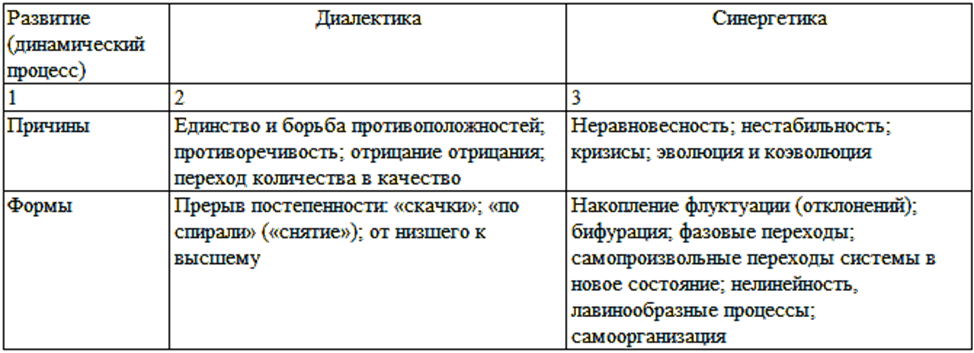 Используя лекцию и схемы дополнить таблицу и представить в конспектеКритерии различияМетафизикаДиалектикаСинергетикавремя возникновение метода 1 в. до. н.э. Зенон, Парменид, Декарт, Спиноза, Мамардашвили6 вдо.н.э. Сократ, Платон, Аристотель, Кант, Гегель, К. Маркс70 годы 20 века , Илья ПригожинОпределение  Форма мышления ,учение о сверхопытных началах  и законах бытияМетод познания - вне связей, вне развития Учение о сверхчувственных началах бытия и познания. Форма мышленияМетод познания сущности через противоречия Форма мышления. Междисциплинарное направление научных исследований. Учение о самоорганизации систем Объект и предмет исследованияОбъект: Бытие-сознание. Разложение природы на несколько частей Бытие неподвижно, поиск предельных оснований бытия и познания. Предмет: Попытка познать мир в его завершенностиОбъект: весь мир, во всех его проявлениях Предмет: всеобщие законы мироздания,развития.Поиск истины, попытка познать мир в его развитии и противоречивостиОбъект: весь мир, во всех его проявлениях, сложные самоорганизующиеся системыПредмет: законы самоорганизации мираОсновные категорииПричина и следствие. Сущность,  и явлениеЕдиничное и общее, содержание и формаПричина и следствие. Сущность,  и явлениеЕдиничное и общее, содержание и формаПричина и следствие. Сущность,  и явлениеЕдиничное и общее, содержание и формаИсточник, причина движения и развития Внешняя сила,  толчок. Рациональность и априорность покой,  априорные знания, вне развитияВнутренняя сила Противоположности и противоречия (закон единства и борьбы)Флуктация, диссипация, нелинейность.Неравновесность, нестабильность, кризисы.Механизм (содержание) процесса развитияДетерминизм Внешний толчок, эволюция, катастрофаВ основе эволюции лежит процесс механического перераспределения частиц материи Диалектика рассматривает движение через противоречия.  Мир в его устойчивости и изменчивости как саморазвивающуюся систему. Саморганизация в открытых неравновесных системах, единства порядка и хаоса, линейности и нелинейности, Направление развития Направление развития:  линейно, по кругу, либо отрицает Скачок и постепенностьНаправленность: спираль, синусоида, необртимость Линейное, необратимое Развитие как древовидная ветвящаяся графика